Architectural Heritage FundSTITCH IN TIME GRANT 2024Grant Scheme for Maintenance, Minor Repairs & Conservation Advice ReportsApplication Form (English)STITCH IN TIME GRANT 2024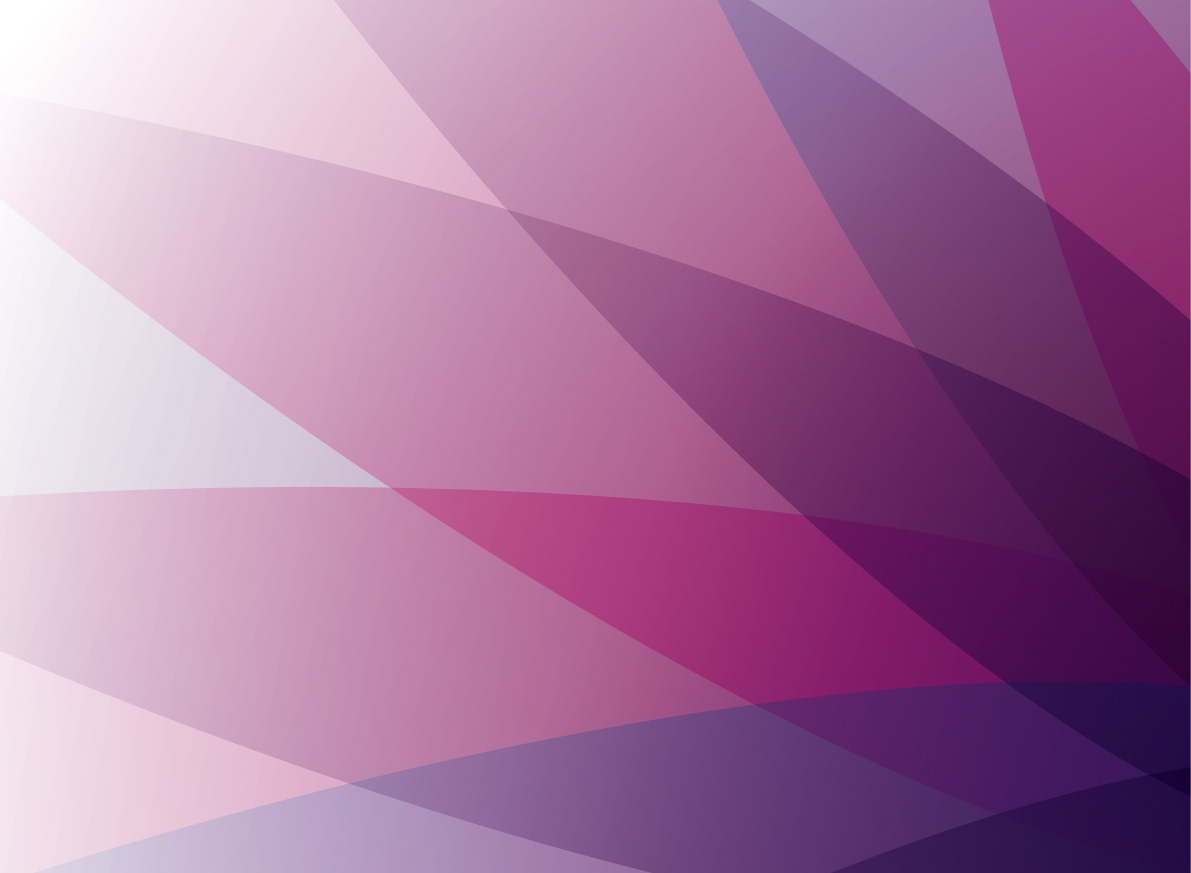 Tick whether applying for works or for reportMinor Repairs/Works ORConservation Advice*  Condition Report (including Prioritisation of Required Conservation Works)Method Statement/Specification for Conservation Works *Applicants must select an experienced conservation professional with proven and appropriate conservation expertise to produce the conservation report (see Stitch in Time Grant Information Sheet for more details).STITCH IN TIME GRANT 2024Application Form (English)Section 1 – Details of Building/StructureSection 2 – Applicant’s InformationSection 3 – Details of Proposed Works or ReportSection 4 – Details of Contractor & Conservation Professional/AdvisorSection 4 – Declaration I, the applicant, certify that: - (a) I understand and fulfil the terms and conditions of the Architectural Heritage Fund scheme(b) The information provided in the application form and supporting documentation is accurate and that I will notify Fingal County Council if there is any change in this information(c) My tax affairs are in order(d) I understand that payment of funds by Fingal County Council under this scheme does not imply a warranty on the part of Fingal County Council in relation to the suitability or safety of the works concerned or the state of repair or condition of all or any part of the structure concerned or its fitness for use Supporting Documentation Please note the following and attach the required documentation when returning the completed form, otherwise the application is deemed incomplete:Written consent of owner of Protected Structure for the proposed works where they are not the applicantFor buildings that are not a Protected Structure or within an Architectural Conservation Area the applicant should outline why it merits consideration under the scheme.Copies of quotations/estimates for proposed works or reportSpecifications for proposed works, detailing the materials and methodology to be usedFor conservation reports an outline of the structure/content of the proposed report is to be submitted.Details of Conservation Professionals accreditation or a statement of their relevant conservation qualifications and demonstrated conservation experience is to be provided. Photos showing current condition of element to be repairedPlease note that as all bat species are protected by law a bat survey may be necessary where works are proposed in locations where they may roost or breed such as historic roof spaces, stone walls or outbuildingsEvidence of Contractor’s and/or Advisor’s Tax Clearance/Compliance (see link to website www.revenue.ie/en/starting-a-business/tax-clearance)  Completed Application Forms should be returned to: Architectural Conservation Officer,Architects Department, Fingal County Council,County Hall, Swords, Co. Dublin,K67 X8Y2Mobile: 087 7695304 (Helena Bergin) or 087 7143939 (Laura Johnstone)Email: conservation@fingal.ieProtected Structure Ref No. or Name of Architectural Conservation AreaStructure NameStructure AddressApplicant’s NameApplicant’s AddressApplicant’s Phone No.Applicant’s EmailOwner’s Name & Address (if not ApplicantDescription of Works Proposed or Report TypeEstimated Costs (Please attach quotations)Estimated Professional Fees(Please attach quotations)Estimated Starting DateTOTAL AMOUNT OF FUNDING SOUGHT (max. 50% of Cost of Works)Details of any other public funding sought (e.g. Thatching Grant, Housing Aid for Older Persons, Heritage Council Grant,)Builder/Contractor’s NameBuilder/Contractor’s AddressBuilder/Contractor’s Phone NoBuilder/Contractor’s EmailBuilder/Contractor’s Tax Ref No. & Access CodeConservation Advisor’s NameConservation Accreditation or Conservation QualificationsConservation Advisor’s AddressConservation Advisor’s Phone NoConservation Advisor’s EmailConservation Advisor’s Tax Ref No. & Access CodeSignature of Applicant(s)Date